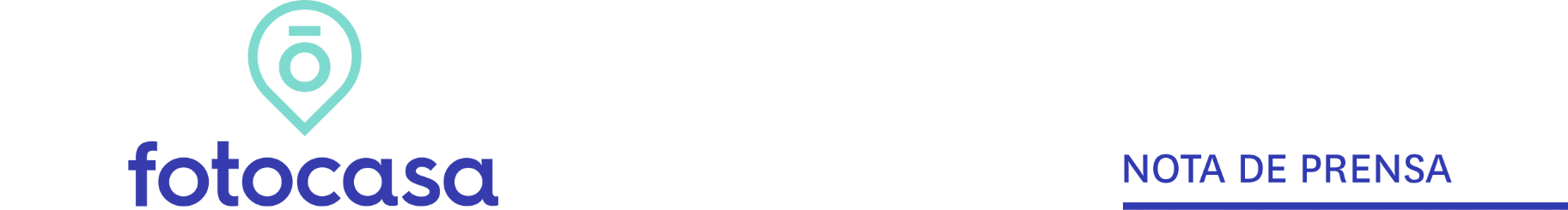 JULIO: PRECIO VIVIENDA EN VENTAEl precio de la vivienda de segunda mano sube un 0,6% en julio en EspañaEl precio medio de la vivienda de segunda mano se sitúa en 1.894 euros/m2 La vivienda en venta sube de precio en 13 comunidades, en 32 provincias y en cinco de cada diez ciudades españolas analizadas
Madrid, 3 de agosto de 2021En España sube un 0,6% la variación mensual del precio de la vivienda de segunda mano y un 0,3% en su variación interanual, situando su precio en 1.894 euros/m2 en julio, según los datos del Índice Inmobiliario Fotocasa. Este último valor es la novena (0,3%) subida interanual del precio de la vivienda después de 11 meses de caídas interanuales en cadena (de diciembre de 2019 a octubre de 2020). Variación mensual e interanual de España“El precio de la vivienda de segunda mano sigue mostrando pequeños incrementos, aunque cada vez son más leves y todo indica que los precios están tendiendo a la estabilización. La vivienda de segunda mano está aguantando fuerte y estable a las consecuencias del coronavirus y la gran demanda que hemos visto durante 2020 y que sigue en 2021 está haciendo que los propietarios no se vean obligados a bajar los precios. No obstante, no será de extrañar que en los próximos meses empecemos a ver leves caídas de precios, propios de esta estabilización”, explica María Matos, directora de Estudios y Portavoz de Fotocasa.En España 13 comunidades autónomas presentan datos mensuales positivos en julio de 2021. Los incrementos corresponden a: Aragón (2,3%), Castilla-La Mancha (1,5%), Andalucía (1,0%), Asturias (0,9%), Cataluña (0,8%), La Rioja (0,5%), Canarias (0,5%), País Vasco (0,5%), Castilla y León (0,3%), Madrid (0,2%), Región de Murcia (0,2%), Comunitat Valenciana (0,2%) y Cantabria (0,1%). Por otro lado, las comunidades con descensos son: Extremadura (-1,0%), Navarra (-0,5%), Baleares (-0,1%) y Galicia (-0,03%).En cuanto al ranking de Comunidades Autónomas (CC.AA.) con el precio de la vivienda de segunda mano más caras en España, se encuentran Madrid y País Vasco, con los precios de 3.117 euros/m2 y los 2.883 euros/m2, respectivamente. Le siguen, Baleares con 2.846 euros/m2, Cataluña con 2.543 euros/m2, Canarias con 1.781 euros/m2, Cantabria con 1.744 euros/m2, Andalucía con 1.683 euros/m2, Navarra con 1.618 euros/m2, Galicia con 1.613 euros/m2, Aragón con 1.589 euros/m2, Asturias con 1.584 euros/m2, La Rioja con 1.440 euros/m2, Castilla y León con 1.440 euros/m2, Comunitat Valenciana con 1.425 euros/m2, Extremadura con 1.148 euros/m2, Región de Murcia con 1.125 euros/m2 y Castilla- La Mancha con 1.124 euros/m2.   CCAA de mayor a menor incremento mensualProvincias En el 64% de las 50 provincias analizadas sube el precio en el mes de julio. Las provincias con los diez primeros incrementos del ranking son: Toledo (4,0%), Huesca (3,1%), Málaga (2,3%), Zaragoza (1,9%), Ciudad Real (1,8%), Gipuzkoa (1,7%), Girona (1,6%), Valladolid (1,6%), Santa Cruz de Tenerife (1,4%) y Tarragona (1,3%). Por otro lado, los diez primeros descensos mensuales son: Badajoz (-1,4%),A Coruña (-0,8%), Araba - Álava (-0,8%), Lleida (-0,6%), Las Palmas (-0,5%), Cádiz (-0,5%), Navarra (-0,5%), Guadalajara (-0,3%), Cuenca (-0,3%) y Cáceres (-0,3%).En cuanto a los precios, Gipuzkoa es la provincia más cara con 3.196 euros/m2, seguida de Madrid (3.117 euros/m2) y Barcelona (2.977 euros/m2), entre otras. Por otro lado, las provincias con el precio por metro cuadrado por debajo de los 1.000 euros son Ciudad Real con 980 euros/m2 y Ávila con 994 euros/m2.Capitales de provinciasEn 26 de las 50 capitales de provincia (en el 52%) con variación mensual sube el precio en julio respecto al mes anterior. Los diez mayores incrementos mensuales corresponden a las siguientes ciudades: Toledo capital (5,5%), Teruel capital (2,2%), Oviedo (1,7%), Zaragoza capital (1,5%), Girona capital (1,2%), Huelva capital (1,2%), Málaga capital (1,0%), Valladolid capital (0,8%), Jaén capital (0,8%) y Huesca capital (0,8%).Por otro lado, las diez capitales con mayores descensos son: Pamplona / Iruña (-1,8%), Guadalajara capital (-1,6%), A Coruña capital (-1,5%), Badajoz capital (-1,4%), Segovia capital (-1,3%), Santa Cruz de Tenerife capital (-1,2%), Tarragona capital (-1,2%), Palma de Mallorca (-0,9%), Ávila capital (-0,8%) y Soria capital (-0,7%).Respecto a los precios, la capital de provincia más cara es Donostia - San Sebastián con 5.535 euros/m2, seguida de Barcelona capital (4.372 euros/m2), Madrid capital (3.900 euros/m2), Bilbao (3.359 euros/m2), Palma de Mallorca (3.098 euros/m2), Vitoria - Gasteiz (2.646 euros/m2), Cádiz capital (2.533 euros/m2) y Pamplona / Iruña (2.477 euros/m2). Por otro lado, la capital de provincia más económica es Ávila capital con 1.149 euros el metro cuadrado.MunicipiosEl precio medio de la vivienda de segunda mano sube en el 56% de los 708 municipios con variación mensual analizados por Fotocasa. Dos de los municipios suben el valor mensual de la vivienda por encima del 10% y son: Bigastro (Alicante) con 25,8% y Alcanar (Tarragona) con 16,7%. Por otro lado, los municipios con descensos por debajo del -10% son: San Roque (Cádiz) con-40,6%, Lepe (Huelva) con -30,8% e Isla Cristina (Huelva) con -12,1%.En cuanto al precio por metro cuadrado en julio, vemos que el orden de las ciudades más caras es: Donostia - San Sebastián con 5.535 euros/m2 y Eivissa con 4.979 euros/m2. Por otro lado, el municipio más económico es Manuel en Valencia, con un precio de 582 euros el metro cuadrado.Municipios con mayor incremento mensualMunicipios con mayor descenso mensualMunicipios con mayor precio en julio de 2021Sobre FotocasaPortal inmobiliario que cuenta con inmuebles de segunda mano, promociones de obra nueva y viviendas de alquiler. Cada mes genera un tráfico de 34 millones de visitas (75% a través de dispositivos móviles). Mensualmente elabora el índice inmobiliario Fotocasa, un informe de referencia sobre la evolución del precio medio de la vivienda en España, tanto en venta como en alquiler.Toda nuestra información la puedes encontrar en nuestra Sala de Prensa. Fotocasa pertenece a Adevinta, una empresa 100% especializada en Marketplaces digitales y el único “pure player” del sector a nivel mundial. Más información sobre Fotocasa. Sobre Adevinta SpainAdevinta Spain es una compañía líder en marketplaces digitales y una de las principales empresas del sector tecnológico del país, con más de 18 millones de usuarios al mes en sus plataformas de los sectores inmobiliario (Fotocasa y habitaclia), empleo (InfoJobs), motor (coches.net y motos.net) y compraventa de artículos de segunda mano (Milanuncios).Los negocios de Adevinta han evolucionado del papel al online a lo largo de más de 40 años de trayectoria en España, convirtiéndose en referentes de Internet. La sede de la compañía está en Barcelona y cuenta con una plantilla de más de 1.100 empleados comprometidos con fomentar un cambio positivo en el mundo a través de tecnología innovadora, otorgando una nueva oportunidad a quienes la están buscando y dando a las cosas una segunda vida.Adevinta tiene presencia mundial en 16 países. El conjunto de sus plataformas locales recibe un promedio de 3.000 millones de visitas cada mes. Más información en adevinta.esLlorente y Cuenca    			          Departamento Comunicación FotocasaRamon Torné								                               Anaïs López rtorne@llorenteycuenca.com			                                                 comunicacion@fotocasa.es638 68 19 85      								                 620 66 29 26Fanny Merinoemerino@llorenteycuenca.com663 35 69 75 Laura Lázarollazaro@llorenteycuenca.com685 839 655Comunidad AutónomaVariaciónmensual (%)Variación interanual (%)Julio 2021(euros/m²) Aragón 2,3%0,6 %1.589 € Castilla-La Mancha 1,5%-1,5 %1.124 € Andalucía 1,0%1,5 %1.683 € Asturias 0,9%0,5 %1.584 € Cataluña 0,8%2,0 %2.543 € La Rioja 0,5%1,7 %1.440 € Canarias 0,5%-0,3 %1.781 € País Vasco 0,5%1,0 %2.883 € Castilla y León 0,3%-0,2 %1.440 € Madrid 0,2%1,6 %3.117 € Región de Murcia 0,2%-3,7 %1.125 € Comunitat Valenciana 0,2%-1,0 %1.425 € Cantabria 0,1%1,6 %1.744 € Galicia -0,03%2,6 %1.613 € Baleares -0,1%2,2 %2.846 € Navarra -0,5%-7,3 %1.618 € Extremadura -1,0%2,0 %1.148 € España 0,6%0,3 %1.894 €ProvinciaVariaciónmensual (%)Variación interanual (%)Julio 2021(euros/m²)Toledo4,0%2,4 %1.013 €Huesca3,1%-2,9 %1.403 €Málaga2,3%5,4 %2.391 €Zaragoza1,9%1,0 %1.661 €Ciudad Real1,8%-0,7 %980 €Gipuzkoa1,7%3,8 %3.196 €Girona1,6%4,2 %2.096 €Valladolid1,6%0,7 %1.575 €Santa Cruz de Tenerife1,4%-0,1 %1.813 €Tarragona1,3%1,4 %1.512 €Zamora0,9%-0,9 %1.227 €Asturias0,9%0,5 %1.584 €Salamanca0,7%0,0 %1.693 €Pontevedra0,7%5,2 %1.828 €Palencia0,5%-1,2 %1.443 €La Rioja0,5%1,7 %1.440 €Granada0,5%1,1 %1.555 €Alicante0,4%-0,8 %1.529 €Almería0,3%-2,4 %1.188 €Barcelona0,3%-0,6 %2.977 €Castellón0,3%0,8 %1.105 €Córdoba0,2%-0,5 %1.374 €Madrid0,2%1,6 %3.117 €Ourense0,2%2,3 %1.456 €Murcia0,2%-3,7 %1.125 €Bizkaia0,2%0,1 %2.847 €Segovia0,1%1,4 %1.348 €Cantabria0,1%1,6 %1.744 €Lugo0,0%7,8 %1.162 €León0,0%-1,3 %1.250 €Albacete0,0%-2,2 %1.313 €Burgos0,0%-2,2 %1.436 €Ávila0,0%-3,1 %994 €Huelva-0,1%-1,6 %1.279 €Illes Balears-0,1%2,2 %2.846 €Jaén-0,1%-7,0 %1.034 €Soria-0,2%-1,6 %1.274 €Teruel-0,2%-3,9 %1.108 €Valencia-0,2%-1,5 %1.432 €Sevilla-0,2%-1,3 %1.580 €Cáceres-0,3%2,0 %1.158 €Cuenca-0,3%-3,1 %1.104 €Guadalajara-0,3%-0,8 %1.249 €Navarra-0,5%-7,3 %1.618 €Cádiz-0,5%0,2 %1.542 €Las Palmas-0,5%-0,9 %1.743 €Lleida-0,6%-1,4 %1.148 €Araba - Álava-0,8%3,5 %2.470 €A Coruña-0,8%1,5 %1.606 €Badajoz-1,4%2,0 %1.143 €ProvinciaMunicipioVariaciónmensual (%)Variacióninteranual (%)Julio 2021(euros/m²)ToledoToledo capital5,5%6,9 %1.556 €TeruelTeruel capital2,2%-3,4 %1.344 €AsturiasOviedo1,7%2,9 %1.715 €ZaragozaZaragoza capital1,5%1,7 %1.859 €GironaGirona capital1,2%4,0 %2.375 €HuelvaHuelva capital1,2%-4,4 %1.249 €MálagaMálaga capital1,0%2,6 %2.397 €ValladolidValladolid capital0,8%-0,6 %1.734 €JaénJaén capital0,8%-7,1 %1.272 €HuescaHuesca capital0,8%-1,3 %1.511 €PalenciaPalencia capital0,6%-3,8 %1.522 €BurgosBurgos capital0,5%-2,7 %1.692 €PontevedraPontevedra capital0,5%-0,8 %1.786 €La RiojaLogroño0,5%2,4 %1.732 €ZamoraZamora capital0,4%-0,3 %1.318 €MurciaMurcia capital0,4%-4,4 %1.342 €CádizCádiz capital0,3%1,4 %2.533 €AlmeríaAlmería capital0,3%-3,6 %1.320 €CórdobaCórdoba capital0,3%0,3 %1.480 €AlicanteAlicante / Alacant0,3%-4,2 %1.618 €SalamancaSalamanca capital0,3%0,7 %1.926 €Ciudad RealCiudad Real capital0,2%-2,7 %1.231 €CastellónCastellón de la Plana 0,2%4,8 %1.283 €CantabriaSantander0,1%3,6 %2.203 €OurenseOurense capital0,1%2,8 %1.563 €SevillaSevilla capital0,0%-0,3 %2.135 €GranadaGranada capital0,0%-1,0 %1.913 €MadridMadrid capital-0,1%1,2 %3.900 €ValenciaValencia capital-0,1%3,0 %2.087 €BarcelonaBarcelona capital-0,1%-2,4 %4.372 €AlbaceteAlbacete capital-0,1%-2,1 %1.448 €BizkaiaBilbao-0,3%-0,9 %3.359 €CuencaCuenca capital-0,4%2,9 %1.323 €CáceresCáceres capital-0,4%0,8 %1.298 €Araba - ÁlavaVitoria - Gasteiz-0,4%4,6 %2.646 €LleidaLleida capital-0,5%-4,0 %1.172 €LeónLeón capital-0,6%-3,4 %1.495 €Las PalmasLas Palmas de Gran Canaria-0,6%1,3 %2.143 €LugoLugo capital-0,6%11,5 %1.465 €GipuzkoaDonostia - San Sebastián-0,6%2,2 %5.535 €SoriaSoria capital-0,7%0,8 %1.389 €ÁvilaÁvila capital-0,8%-3,0 %1.149 €Illes BalearsPalma de Mallorca-0,9%3,7 %3.098 €TarragonaTarragona capital-1,2%-0,9 %1.654 €Santa Cruz de TenerifeSanta Cruz de Tenerife capital-1,2%-6,6 %1.589 €SegoviaSegovia capital-1,3%5,1 %1.724 €BadajozBadajoz capital-1,4%2,5 %1.360 €A CoruñaA Coruña capital-1,5%-0,1 %2.325 €GuadalajaraGuadalajara capital-1,6%1,9 %1.435 €NavarraPamplona / Iruña-1,8%3,0 %2.477 €ProvinciaMunicipioVariaciónmensual (%)Variacióninteranual (%)Julio 2021 (euros/m²)AlicanteBigastro25,8%6,7 %856 €TarragonaAlcanar16,7%12,9 %1.277 €Illes BalearsSanta Margalida9,0%-2.158 €AlicanteBenissa8,6%27,2 %1.232 €MurciaTotana7,4%5,4 %919 €MurciaBeniel7,3%2,5 %789 €La RiojaNájera6,1%-1.199 €AlbaceteLa Roda5,8%12,5 %839 €ValenciaXeraco5,6%11,0 %1.298 €AlicanteTeulada5,6%14,5 %1.715 €ProvinciaProvinciaMunicipioVariaciónmensual (%)Variacióninteranual (%)Julio 2021 (euros/m²)CádizSan RoqueSan Roque-40,6%-43,3 %       1.155 € HuelvaLepeLepe-30,8%-38,1 %          942 € HuelvaIsla CristinaIsla Cristina-12,1%-10,1 %       1.214 € AlicanteSan Miguel de SalinasSan Miguel de Salinas-9,8%-       1.042 € CastellónChilches / XilxesChilches / Xilxes-8,8%5,2 %       1.042 € BarcelonaSallentSallent-8,5%2,2 %       1.185 € ValenciaLa Font d'En CarròsLa Font d'En Carròs-6,6%-15,0 %          686 € CádizLa Línea de la ConcepciónLa Línea de la Concepción-6,0%-5,9 %       1.252 € AlmeríaTurreTurre-5,7%          886 € AlmeríaHuércal-OveraHuércal-Overa-5,2%-1,0 %          920 € ZaragozaLa MuelaLa Muela-5,1%-       1.219 € ProvinciaMunicipioJulio 2021(euros/m²)Variaciónmensual (%)Variacióninteranual (%)GipuzkoaDonostia - San Sebastián5.535 €-0,6%2,2 %Illes BalearsEivissa4.979 €1,5%-1,8 %MálagaOjén4.753 €BarcelonaEsplugues de Llobregat4.736 €-1,5%39,5 %Illes BalearsAndratx4.430 €3,2%29,9 %Illes BalearsSanta Eulària des Riu4.410 €-0,1%-0,1 %BarcelonaSant Cugat del Vallès4.407 €-1,1%3,2 %BarcelonaBarcelona capital4.372 €-0,1%-2,4 %BarcelonaSitges4.257 €0,0%0,4 %Illes BalearsSant Josep de sa Talaia4.236 €0,4%4,2 %